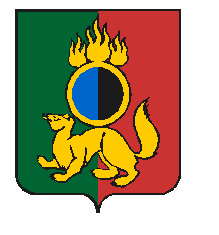 АДМИНИСТРАЦИЯ ГОРОДСКОГО ОКРУГА ПЕРВОУРАЛЬСКПОСТАНОВЛЕНИЕг. ПервоуральскПОСТАНОВЛЯЕТ:29.11.2018№1936Об утверждении составамежведомственной комиссиипо безопасности дорожного движения городского округа ПервоуральскВ связи с кадровыми изменениями, руководствуясь Уставом городского округа Первоуральск, рассмотрев результаты согласования с соответствующими организациями, Администрация городского округа Первоуральск1.	Утвердить состав межведомственной комиссии по безопасности дорожного движения городского округа Первоуральск (прилагается).2. Внести кадровые изменения в постановление Администрации городского округа Первоуральск от 11 июля 2018 года № 1236 «Об утверждении состава межведомственной комиссии по безопасности дорожного движения городского округа Первоуральск».3.	Опубликовать настоящее постановление в газете «Вечерний Первоуральск» и разместить на официальном сайте городского округа Первоуральск в информационно-телекоммуникационной сети «Интернет» по адресу: www.prvadm.ru 4.	Контроль за исполнением настоящего постановления  возложить на заместителя Главы Администрации городского округа Первоуральск по жилищно-коммунальному хозяйству, городскому хозяйству и экологии Гузаирова А.С.Глава городского округа ПервоуральскИ.В.Кабец